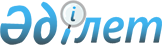 "Салықтық өтініштердің нысандарын бекіту туралы" Қазақстан Республикасы Үкіметінің 2011 жылғы 29 қарашадағы № 1390 қаулысына өзгерістер енгізу туралы
					
			Күшін жойған
			
			
		
					Қазақстан Республикасы Үкіметінің 2014 жылғы 18 ақпандағы № 106 қаулысы. Күші жойылды - Қазақстан Республикасы Yкiметiнiң 2015 жылғы 28 тамыздағы № 685 қаулысымен      Ескерту. Күші жойылды - ҚР Yкiметiнiң 28.08.2015 № 685 қаулысымен (алғашқы ресми жарияланған күнінен бастап қолданысқа енгізіледі).      РҚАО-ның ескертпесі!

      Осы қаулы 2014 жылғы 1 қаңтардан бастап қолданысқа енгізіледі.

      Қазақстан Республикасының Үкіметі ҚАУЛЫ ЕТЕДІ:



      1. «Салықтық өтініштердің нысандарын бекіту туралы» Қазақстан Республикасы Үкіметінің 2011 жылғы 29 қарашадағы № 1390 қаулысына (Қазақстан Республикасының ПҮАЖ-ы, 2012 ж., № 4, 75-құжат) мынадай өзгерістер енгізілсін:



      1-тармақтың 4) тармақшасы алынып тасталсын;



      көрсетілген қаулымен бекітілген салық төлеушінің (салық агентінің) салық есептілігін кері қайтарып алу туралы салықтық өтінішінің нысаны осы қаулыға 1-қосымшаға сәйкес жаңа редакцияда жазылсын;



      көрсетілген қаулымен бекітілген Қазақстан Республикасындағы көздерден алынған табыстардың және ұсталған (төленген) салықтардың сомалары туралы анықтаманы алуға салықтық өтініш нысаны осы қаулыға 2-қосымшаға сәйкес жаңа редакцияда жазылсын.



      2. Осы қаулы 2014 жылғы 1 қаңтардан бастап қолданысқа енгізіледі және ресми жариялануға тиіс.      Қазақстан Республикасының

      Премьер-Министрі                                     С. Ахметов

Қазақстан Республикасы

Үкіметінің      

2014 жылғы 18 ақпандағы

№ 106 қаулысына    

1-қосымша       

Қазақстан Республикасы

Үкіметінің      

2011 жылғы 29 қарашадағы

№ 1390 қаулысымен   

бекітілген      

нысан 

Салық төлеушінің (салық агентінің) салық есептілігін кері

қайтарып алу туралы салықтық өтініші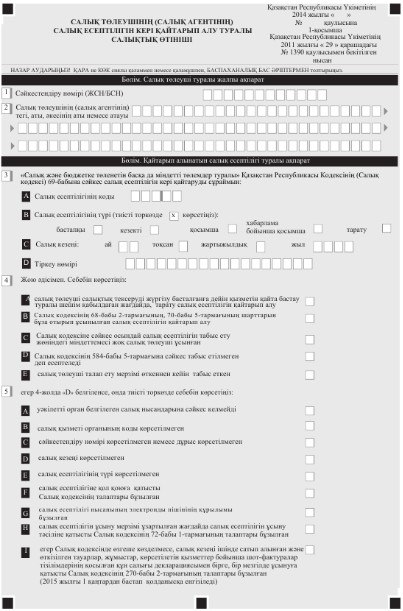 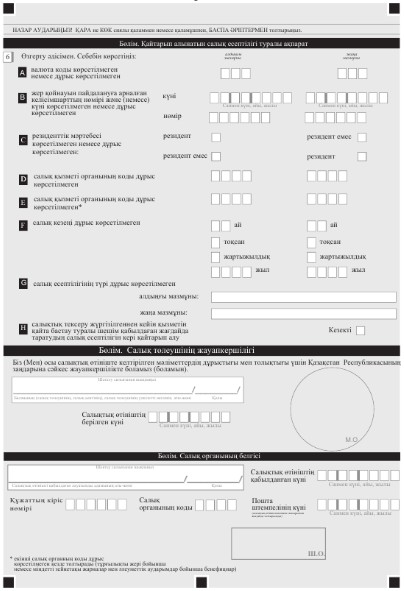 

Қазақстан Республикасы

Үкіметінің      

2014 жылғы 18 ақпандағы

№ 106 қаулысына    

2-қосымша       

Қазақстан Республикасы

Үкіметінің      

2011 жылғы 29 қарашадағы

№ 1390 қаулысымен   

бекітілген      

нысан 

Қазақстан Республикасындағы көздерден алынған табыстардың және

ұсталған (төленген) салықтардың сомалары туралы анықтаманы

алуға салықтық өтініш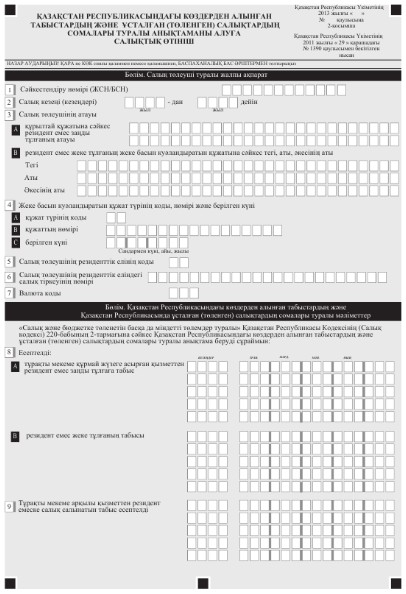 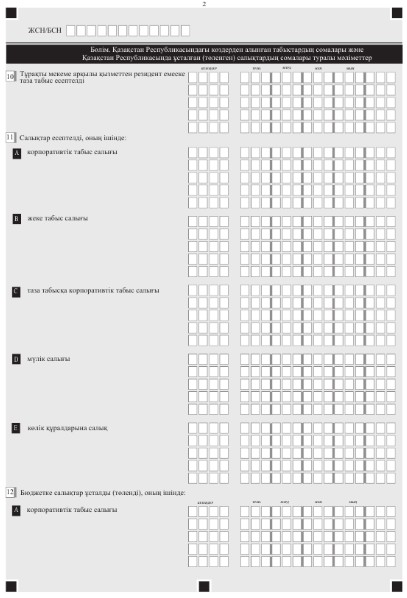 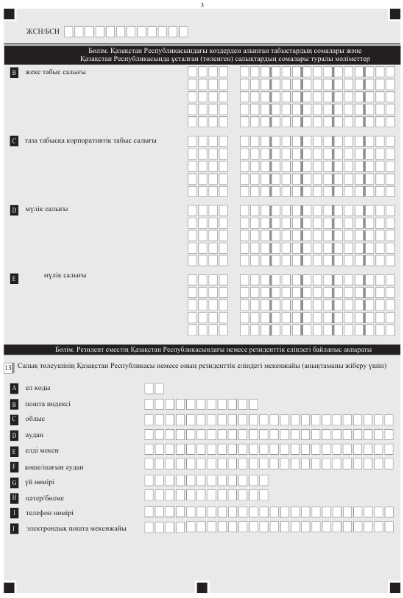 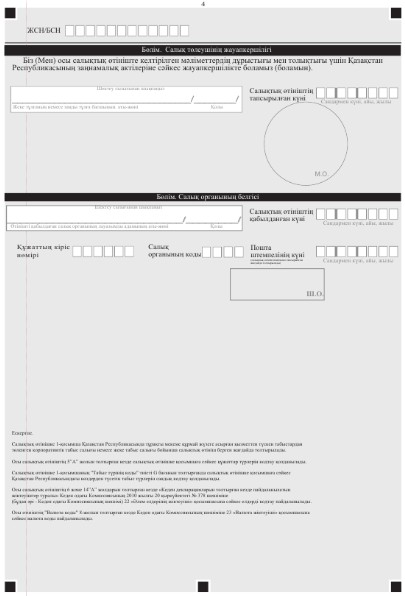 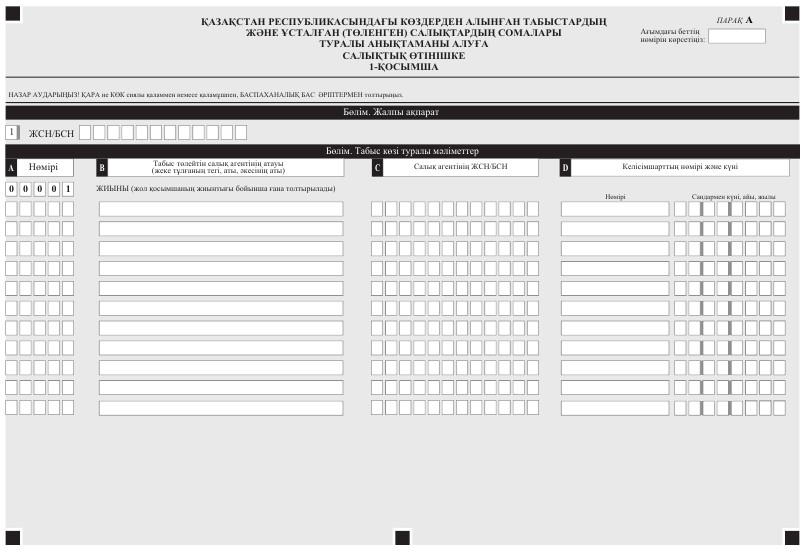 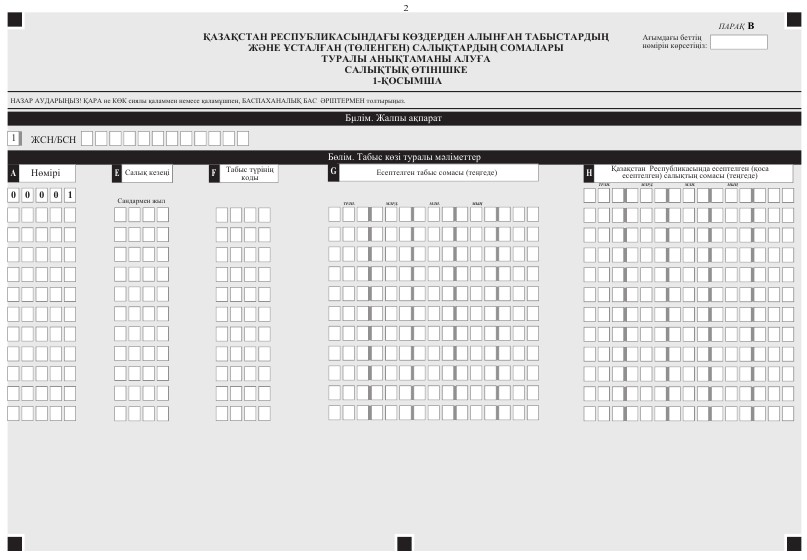 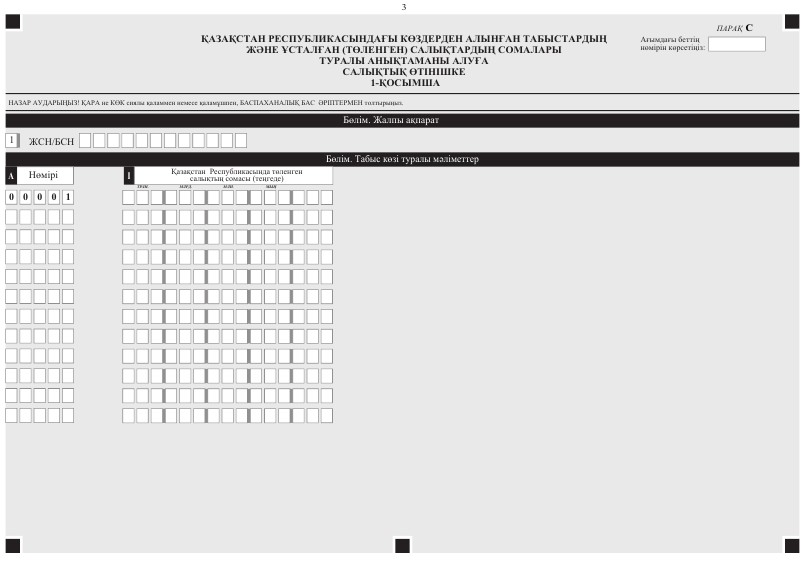 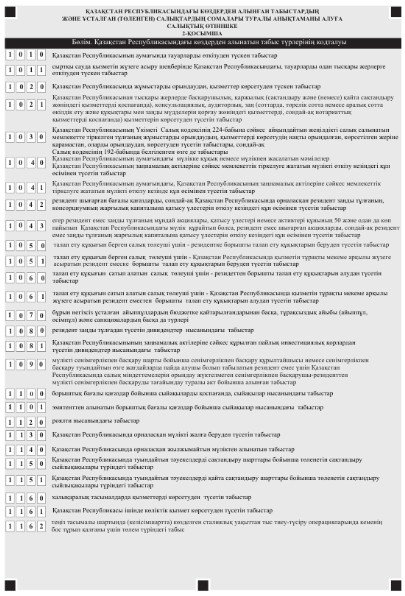 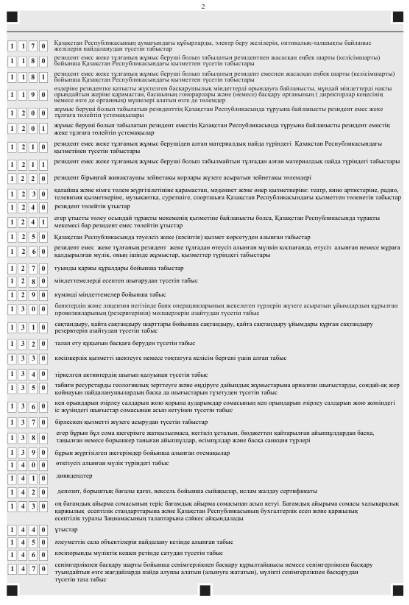 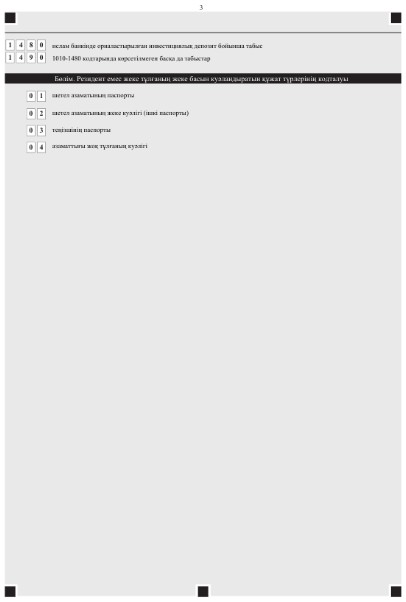 
					© 2012. Қазақстан Республикасы Әділет министрлігінің «Қазақстан Республикасының Заңнама және құқықтық ақпарат институты» ШЖҚ РМК
				